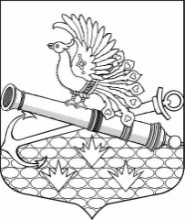 МУНИЦИПАЛЬНЫЙ СОВЕТ МУНИЦИПАЛЬНОГО ОБРАЗОВАНИЯМУНИЦИПАЛЬНЫЙ ОКРУГ ОБУХОВСКИЙШЕСТОЙ СОЗЫВ192012, Санкт-Петербург, 2-й Рабфаковский пер., д. 2, тел. (факс) 368-49-45E-mail: info@ moobuhovskiy.ru     Сайт: http://мообуховский.рфРЕШЕНИЕ №   10-2021/618 мая 2021 года                                                                             Принято муниципальным советом                                                              «Об утверждении Положения о публичных слушаниях во внутригородском муниципальном образовании Санкт-Петербурга муниципальный округ Обуховский»В соответствии с Федеральным законом от 09.02.2009г. №8-ФЗ «Об обеспечении доступа к информации о деятельности государственных органов и органов местного самоуправления»,  со статьей 29 Федерального закона от 06.10.2003 №131-ФЗ «Об общих принципах организации местного самоуправления в Российской Федерации», со статьей 19 Закона Санкт-Петербурга от 23.09.2009г. №420-79 «Об организации местного самоуправления в Санкт-Петербурге», пунктом 4 статьи 9  Устава МО МО Обуховский, муниципальный советРЕШИЛ:Утвердить  Положение «О публичных слушаниях во внутригородском муниципальном образовании Санкт-Петербурга муниципальный округ Обуховский» в соответствии с Приложением.2. Отменить Решение муниципального совета от 11.03.2010 № 319 «Об утверждении Положения о публичных слушаниях в МО МО Обуховский», Решение муниципального совета от 28.01.2013 № 444 «О внесении изменений в Положение о публичных слушаниях в МО МО Обуховский», Решение муниципального совета от 12.12.2018 №677 «О внесении изменений в Положение о публичных слушаниях в  МО МО Обуховский».  3. Опубликовать настоящее Положение в официальном печатном издании муниципального образования – газете «Обуховец» и разместить на официальном сайте МО МО Обуховский.4. Настоящее Решение вступает в силу с момента опубликования.Глава муниципального образования,исполняющий полномочия председателямуниципального совета                                                                                         Бакулин В.Ю.Приложение к Решению МС МО МО Обуховский от 18 мая 2021 г. № 10-2021/6ПОЛОЖЕНИЕО ПУБЛИЧНЫХ СЛУШАНИЯХ ВО ВНУТРИГОРОДСКОМ МУНИЦИПАЛЬНОМ ОБРАЗОВАНИИ 
САНКТ-ПЕТЕРБУРГА МУНИЦИПАЛЬНЫЙ ОКРУГ ОБУХОВСКИЙСтатья 1. Общие положения1.1. Положение «О публичных слушаниях во внутригородском муниципальном образовании Санкт-Петербурга муниципальный округ Обуховский» (далее – Положение) определяет порядок организации и проведения публичных слушаний по обсуждению проектов муниципальных правовых актов по вопросам местного значения  с участием жителей муниципального образования.1.2. Положение разработано в соответствии с Федеральным законом от 06.10.2003 № 131-ФЗ «Об общих принципах организации местного самоуправления в Российской Федерации», Законом Санкт-Петербурга от 23.09.2009 № 420-79 «Об организации местного самоуправления в Санкт-Петербурге», Уставом внутригородского муниципального образования Санкт-Петербурга муниципальный округ Обуховский (далее – Устав).	1.3. Целью публичных слушаний является выявление мнения жителей внутригородского муниципального образования Санкт-Петербурга муниципальный округ Обуховский (далее – жителей муниципального образования), общественных объединений по вопросу, выносимому на публичные слушания для его учета при принятии решения, а также выработка предложений и рекомендаций по обсуждаемой проблеме.Подготовка, проведение и установление результатов публичных слушаний осуществляются на основании принципов открытости, гласности, добровольности, и независимости.	1.4. Публичные слушания проводятся по инициативе населения, муниципального совета муниципального образования муниципальный округ Обуховский (далее – муниципальный совет), главы внутригородского муниципального образования Санкт-Петербурга муниципальный округ Обуховский (далее – главы МО МО Обуховский) или главы местной администрации, осуществляющего свои полномочия на основе контракта.1.5. На публичные слушания должны выноситься:- проект Устава муниципального образования, а также проект муниципального нормативного правового акта о внесении изменений и дополнений в данный Устав, кроме случаев, когда в Устав муниципального образования вносятся изменения в форме точного воспроизведения положений Конституции Российской Федерации, федеральных законов, Устава Санкт-Петербурга или законов Санкт-Петербурга в целях приведения данного Устава в соответствие с этими нормативными правовыми актами;-  проект местного бюджета и отчет о его исполнении;- проект стратегии социально-экономического развития внутригородского муниципального образования Санкт-Петербурга муниципальный округ Обуховский ;- вопросы о преобразовании внутригородского муниципального образования 
Санкт-Петербурга муниципальный округ Обуховский (далее – муниципальное образование), за исключением случаев, если в соответствии со статьей 13 Федерального закона от 06.10.2003 № 131-ФЗ «Об общих принципах организации местного самоуправления в Российской Федерации» для преобразования муниципального образования требуется получение согласия населения муниципального образования, выраженного путем голосования либо на сходах граждан.Статья 2. Порядок реализации инициативы населения о проведении публичных слушаний2.1. Для реализации инициативы населения о проведении публичных слушаний создается инициативная группа граждан численностью не менее 10 человек.2.2. Инициативная группа граждан реализует инициативу проведения публичных слушаний путем направления в муниципальный совет обращения в письменном виде.2.3. В обращении указывается наименование проекта муниципального правового акта, который предлагается обсудить на публичных слушаниях.2.4. К обращению прилагаются:- проект муниципального правового акта (если правовой акт подготовлен инициативной группой граждан в порядке реализации правотворческой инициативы граждан);- подписи не менее 3 процентов жителей муниципального образования, обладающих избирательным правом и поддерживающих инициативу проведения публичных слушаний.2.5. Обращение подлежит рассмотрению на ближайшем заседании муниципального совета, но не позднее чем в тридцатидневный срок. По итогам рассмотрения обращения муниципальный совет принимает решение о назначении публичных слушаний либо об отказе в назначении публичных слушаний.2.6. Отказ в назначении публичных слушаний должен быть мотивированным. Основаниями для отказа в назначении публичных слушаний могут быть:- противоречие предлагаемого к обсуждению проекта муниципального правового акта Конституции Российской Федерации, Федеральным законам, Уставу Санкт-Петербурга, закону Санкт-Петербурга;- нарушение установленного Уставом, настоящим Положением порядка выдвижения инициативы проведения публичных слушаний.Статья 3. Порядок организации публичных слушаний3.1. Назначение публичных слушаний и извещение населения о проведении публичных слушаний:3.1.1. Публичные слушания, проводимые по инициативе населения или представительного органа муниципального образования, назначаются представительным органом муниципального образования, а по инициативе главы муниципального образования или главы местной администрации, осуществляющего свои полномочия на основе контракта, - главой муниципального образования.3.1.2. В решении (постановлении) о проведении публичных слушаний указываются:- наименование проекта муниципального правового акта, по которому проводятся публичные слушания;- дата, время и место проведения публичных слушаний;- председателем на публичных слушаниях является глава МО МО Обуховский, а в случае его отсутствия, лицо назначаемое муниципальным советом;- секретарь публичных слушаний, докладчики (содокладчики) на публичных слушаниях;- адрес, время и сроки подачи письменных предложений и записи на участие в публичных слушаниях по проекту муниципального правового акта, по которому проводятся публичные слушания.3.1.3. Решение (постановление) о проведении публичных слушаний вместе с проектом муниципального правового акта, выносимого на публичные слушания, подлежат опубликованию (обнародованию) не позднее чем за 10 календарных дней до дня проведения публичных слушаний в официальном печатном издании МО МО Обуховский (на официальном сайте муниципального образования).3.1.4. Проект Устава, проект муниципального правового акта о внесении изменений и дополнений в  Устав не позднее, чем за 30 дней до дня рассмотрения вопроса о принятии Устава, внесении изменений и дополнений в  Устав подлежит опубликованию (обнародованию) с одновременным опубликованием (обнародованием) п.3.2 ст.3 «Порядок учета предложений по проекту муниципального правового акта, выносимого на публичные слушания» и ст.4 «Порядок проведения публичных слушаний» данного Положения. 3.1.5. Публичные слушания по проекту Устава, проекту муниципального правового акта о внесении изменений и дополнений в Устав проводятся не позднее, чем за 10 дней до дня рассмотрения вопроса о принятии Устава, муниципального правового акта о внесении изменений и дополнений в Устав муниципальным советом.3.2. Порядок учета предложений граждан по проекту муниципального правового акта, по проекту Устава, проекту муниципального правового акта о внесении изменений и дополнений в Устав, выносимого на публичные слушания:3.2.1. Предложения по проекту муниципального правового акта, по проекту Устава, проекту муниципального правового акта о внесении изменений и дополнений в Устав, выносимого на публичные слушания, подаются жителями муниципального образования, обладающими избирательным правом, руководителями общественных объединений, зарегистрированных в соответствии с законодательством или их представителями лично в муниципальный совет МО МО Обуховский.3.2.2. При подаче предложения по проекту муниципального правового акта, по проекту Устава, проекту муниципального правового акта о внесении изменений и дополнений в Устав, житель муниципального образования предъявляет паспорт или иной документ, подтверждающий личность, из которого следует, что он является жителем муниципального образования, руководитель (представитель) общественного объединения предъявляет документ, из которого следует, что он является руководителем (представителем) общественного объединения, а также копию свидетельства о государственной регистрации общественного объединения.3.2.3. Предложение оформляется с соблюдением следующих требований:-  предложение представляется в письменном виде;- предложение должно содержать ссылки на законодательство Российской Федерации;- к предложению прикладывается пояснительная записка, объясняющая необходимость рассмотрения данного предложения.3.2.4. Заявления и предложения граждан принимаются в сроки, указанные в решении (постановлении) о проведении публичных слушаний, опубликованном (обнародованном) в официальном печатном издании МО МО Обуховский (на официальном сайте МО МО Обуховский).Статья 4. Порядок проведения публичных слушаний4.1. Глава МО МО Обуховский (или председатель на публичных слушаниях) открывает публичные слушания, оглашает предмет публичных слушаний, информацию о зарегистрированных и переданных в муниципальный совет письменных предложениях по проекту муниципального правового акта, по проекту Устава, проекту муниципального правового акта о внесении изменений и дополнений в Устав, заявлениях на участие в публичных слушаниях, представляет докладчиков (содокладчиков), определяет регламент проведения публичных слушаний.Затем слово предоставляется докладчикам для выступления по предмету публичных слушаний, а при необходимости иным лицам – для содоклада.По окончании выступлений докладчиков (содокладчиков) участники публичных слушаний, вправе задавать вопросы докладчику (содокладчику), высказывать свои комментарии к докладам (содокладам), проекту муниципального правового акта, по проекту Устава, проекту муниципального правового акта о внесении изменений и дополнений в Устав. Участники публичных слушаний, подавшие предложения по проекту муниципального правового акта, по проекту Устава, проекту муниципального правового акта о внесении изменений и дополнений в Устав, вправе давать пояснения по существу поданных предложений.Участник публичных слушаний, желающий задать вопрос к докладчику (содокладчику), высказать свои комментарии к докладам (содокладам), проекту муниципального правового акта, дать пояснения по существу поданных предложений по проекту муниципального правового акта,  заявляет о  таком желании поднятием руки после завершения доклада или выступления. Слово предоставляется в порядке очередности заявок.После предоставления слова участник публичных слушаний должен сообщить фамилию, имя, отчество и должность, в случае если участник является должностным лицом.4.2. По результатам обсуждения проекта муниципального правового акта, по проекту Устава, проекту муниципального правового акта о внесении изменений и дополнений в Устав, на основании высказанных мнений, предложений и замечаний оформляются рекомендации, которые заносятся в протокол публичных слушаний.Рекомендации принимаются путем одобрения простым большинством голосов присутствующих на публичных слушаниях.Данные рекомендации направляются в муниципальный совет и учитываются при рассмотрении проекта муниципального правового акта, по проекту Устава, проекту муниципального правового акта о внесении изменений и дополнений в Устав.4.3. Во время проведения публичных слушаний секретарем публичных слушаний ведется протокол публичных слушаний.4.4. Протокол публичных слушаний должен содержать:–   дату, место проведения публичных слушаний;–   инициатора проведения публичных слушаний;–   предмет публичных слушаний;–  сведения об опубликовании (обнародовании) даты, места, времени проведения публичных слушаний, проекта муниципального правового акта;–   цели проведения публичных слушаний;–   фамилии, инициалы докладчиков (содокладчиков);– список лиц, выступивших на публичных слушаниях с вопросами, комментариями, пояснениями;–   краткую запись выступлений;– одобренные рекомендации по проекту муниципального правового акта, включая мотивированное обоснование принятых решений.4.5. Протокол публичных слушаний подписывается главой МО МО Обуховский (или председателем на публичных слушаниях) и секретарем публичных слушаний.Статья 5. Порядок опубликования (обнародования) результатов публичных слушаний (протокола публичных слушаний) Результаты публичных слушаний (протокол публичных слушаний) подлежат:– размещению на официальном сайте МО МО Обуховский в течении 3 рабочих дней со дня проведения публичных слушаний;– опубликованию (обнародованию)  в официальном печатном издании МО МО Обуховский в течении 10 календарных дней со дня проведения публичных слушаний.